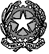 TRIBUNALE DI SIRACUSANOMINA E REVOCA DI PRESENTATORI PER PROTESTO DI TITOLI DI CREDITOCOS'E'Il rifiuto del pagamento di un titolo di credito deve essere constatato con un atto autentico (protesto). L'ufficiale giudiziario e il notaio, sotto la propria responsabilità, possono servirsi di presentatori per la levata del protesto.NORMATIVAArtt. 2 e segg. Legge 349 del 12-06-1973CHI PUO' RICHIEDERLOIl notaio, l'ufficiale giudiziario e il messo comunale sono equiparati al pubblico ufficiale ai sensi e per gli effetti delle disposizioni del titolo II del libro II del codice penale.DOVEPresso il Palazzo di Giustizia - Tribunale di Siracusa – Viale Santa Panagia n. 109 - Cancelleria Volontaria Giurisdizione – COME SI SVOLGEI presentatori sono nominati ed autorizzati a svolgere la loro funzione con provvedimento del Presidente del Tribunale su ricorso presentato dal notaio o dall'ufficiale giudiziario.Ciascun notaio e ciascun ufficiale giudiziario può avvalersi dell'opera di due presentatori. Soltanto al fine di assicurare il soddisfacimento di particolari esigenze di servizio il numero dei presentatori può essere elevato a sei.L'elenco dei presentatori autorizzati per ciascun notaio o ufficiale giudiziario è depositato presso la cancelleria del tribunale.Il Presidente del Tribunale revoca l'autorizzazione a richiesta del notaio o dell'ufficiale giudiziario, ovvero quando vengono meno i requisiti e le condizioni di cui ai commi precedenti.Il decreto di autorizzazione o di revoca è pubblicato sulla Gazzetta Ufficiale e diventa esecutivo non appena è portato a conoscenza del presentatore.I presentatori devono: possedere i requisiti richiesti per i fidefacienti della legge sull'ordinamento del notariato; aver conseguito la licenza di scuola media; non aver riportato condanna alla pena della reclusione per delitto non colposo.NOTA BENEI requisiti possono essere provati con dichiarazione sostitutiva dell'atto di notorietà e occorre allegare parere favorevole del Consiglio notarile.COSTIContributo unificato di € 98.Marca da € 27 per diritti forfetizzati per notifiche.